Đơn đề nghị cấp Giấy chứng nhận thành viên tổ bay như sau: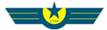 ĐƠN ĐỀ NGHỊ CẤP GIẤY CHỨNG NHẬN THÀNH VIÊN TỔ BAYAPPLICATION FOR
CREW MEMBER CERTIFICATEĐƠN ĐỀ NGHỊ CẤP GIẤY CHỨNG NHẬN THÀNH VIÊN TỔ BAYAPPLICATION FOR
CREW MEMBER CERTIFICATEĐƠN ĐỀ NGHỊ CẤP GIẤY CHỨNG NHẬN THÀNH VIÊN TỔ BAYAPPLICATION FOR
CREW MEMBER CERTIFICATEĐƠN ĐỀ NGHỊ CẤP GIẤY CHỨNG NHẬN THÀNH VIÊN TỔ BAYAPPLICATION FOR
CREW MEMBER CERTIFICATEĐƠN ĐỀ NGHỊ CẤP GIẤY CHỨNG NHẬN THÀNH VIÊN TỔ BAYAPPLICATION FOR
CREW MEMBER CERTIFICATEĐƠN ĐỀ NGHỊ CẤP GIẤY CHỨNG NHẬN THÀNH VIÊN TỔ BAYAPPLICATION FOR
CREW MEMBER CERTIFICATEĐƠN ĐỀ NGHỊ CẤP GIẤY CHỨNG NHẬN THÀNH VIÊN TỔ BAYAPPLICATION FOR
CREW MEMBER CERTIFICATEHƯỚNG DẪNĐiền tay hoặc máy. Chỉ nộp bản gốc cho Phòng Tiêu chuẩn An toàn bay hoặc Người được Cục HKVN ủy quyền. Nếu cần thêm không gian, hãy sử dụng trang đính kèm.INSTRUCTIONSWrite or type. Submit original only to the Flight Safety Standards Department or a CAAV Authorized Person. If additional space is required, use an attachmentHƯỚNG DẪNĐiền tay hoặc máy. Chỉ nộp bản gốc cho Phòng Tiêu chuẩn An toàn bay hoặc Người được Cục HKVN ủy quyền. Nếu cần thêm không gian, hãy sử dụng trang đính kèm.INSTRUCTIONSWrite or type. Submit original only to the Flight Safety Standards Department or a CAAV Authorized Person. If additional space is required, use an attachmentHƯỚNG DẪNĐiền tay hoặc máy. Chỉ nộp bản gốc cho Phòng Tiêu chuẩn An toàn bay hoặc Người được Cục HKVN ủy quyền. Nếu cần thêm không gian, hãy sử dụng trang đính kèm.INSTRUCTIONSWrite or type. Submit original only to the Flight Safety Standards Department or a CAAV Authorized Person. If additional space is required, use an attachmentA. ĐỀ NGHỊ/ APPLICATION IS HEREBY MADE FOR □ CẤP LẦN ĐẦU/ ISSUANCE □ CẤP LẠI/ REISSUANCE □ GIA HẠN/ RENEWAL GIẤY CHỨNG NHẬN THÀNH VIÊN TỔ BAY VIỆT NAM CHO/ OF THE FOLLOWING VIETNAM CREW MEMBER CERTIFICATE:A. ĐỀ NGHỊ/ APPLICATION IS HEREBY MADE FOR □ CẤP LẦN ĐẦU/ ISSUANCE □ CẤP LẠI/ REISSUANCE □ GIA HẠN/ RENEWAL GIẤY CHỨNG NHẬN THÀNH VIÊN TỔ BAY VIỆT NAM CHO/ OF THE FOLLOWING VIETNAM CREW MEMBER CERTIFICATE:A. ĐỀ NGHỊ/ APPLICATION IS HEREBY MADE FOR □ CẤP LẦN ĐẦU/ ISSUANCE □ CẤP LẠI/ REISSUANCE □ GIA HẠN/ RENEWAL GIẤY CHỨNG NHẬN THÀNH VIÊN TỔ BAY VIỆT NAM CHO/ OF THE FOLLOWING VIETNAM CREW MEMBER CERTIFICATE:A. ĐỀ NGHỊ/ APPLICATION IS HEREBY MADE FOR □ CẤP LẦN ĐẦU/ ISSUANCE □ CẤP LẠI/ REISSUANCE □ GIA HẠN/ RENEWAL GIẤY CHỨNG NHẬN THÀNH VIÊN TỔ BAY VIỆT NAM CHO/ OF THE FOLLOWING VIETNAM CREW MEMBER CERTIFICATE:A. ĐỀ NGHỊ/ APPLICATION IS HEREBY MADE FOR □ CẤP LẦN ĐẦU/ ISSUANCE □ CẤP LẠI/ REISSUANCE □ GIA HẠN/ RENEWAL GIẤY CHỨNG NHẬN THÀNH VIÊN TỔ BAY VIỆT NAM CHO/ OF THE FOLLOWING VIETNAM CREW MEMBER CERTIFICATE:A. ĐỀ NGHỊ/ APPLICATION IS HEREBY MADE FOR □ CẤP LẦN ĐẦU/ ISSUANCE □ CẤP LẠI/ REISSUANCE □ GIA HẠN/ RENEWAL GIẤY CHỨNG NHẬN THÀNH VIÊN TỔ BAY VIỆT NAM CHO/ OF THE FOLLOWING VIETNAM CREW MEMBER CERTIFICATE:A. ĐỀ NGHỊ/ APPLICATION IS HEREBY MADE FOR □ CẤP LẦN ĐẦU/ ISSUANCE □ CẤP LẠI/ REISSUANCE □ GIA HẠN/ RENEWAL GIẤY CHỨNG NHẬN THÀNH VIÊN TỔ BAY VIỆT NAM CHO/ OF THE FOLLOWING VIETNAM CREW MEMBER CERTIFICATE:A. ĐỀ NGHỊ/ APPLICATION IS HEREBY MADE FOR □ CẤP LẦN ĐẦU/ ISSUANCE □ CẤP LẠI/ REISSUANCE □ GIA HẠN/ RENEWAL GIẤY CHỨNG NHẬN THÀNH VIÊN TỔ BAY VIỆT NAM CHO/ OF THE FOLLOWING VIETNAM CREW MEMBER CERTIFICATE:A. ĐỀ NGHỊ/ APPLICATION IS HEREBY MADE FOR □ CẤP LẦN ĐẦU/ ISSUANCE □ CẤP LẠI/ REISSUANCE □ GIA HẠN/ RENEWAL GIẤY CHỨNG NHẬN THÀNH VIÊN TỔ BAY VIỆT NAM CHO/ OF THE FOLLOWING VIETNAM CREW MEMBER CERTIFICATE:A. ĐỀ NGHỊ/ APPLICATION IS HEREBY MADE FOR □ CẤP LẦN ĐẦU/ ISSUANCE □ CẤP LẠI/ REISSUANCE □ GIA HẠN/ RENEWAL GIẤY CHỨNG NHẬN THÀNH VIÊN TỔ BAY VIỆT NAM CHO/ OF THE FOLLOWING VIETNAM CREW MEMBER CERTIFICATE:A. ĐỀ NGHỊ/ APPLICATION IS HEREBY MADE FOR □ CẤP LẦN ĐẦU/ ISSUANCE □ CẤP LẠI/ REISSUANCE □ GIA HẠN/ RENEWAL GIẤY CHỨNG NHẬN THÀNH VIÊN TỔ BAY VIỆT NAM CHO/ OF THE FOLLOWING VIETNAM CREW MEMBER CERTIFICATE:A. ĐỀ NGHỊ/ APPLICATION IS HEREBY MADE FOR □ CẤP LẦN ĐẦU/ ISSUANCE □ CẤP LẠI/ REISSUANCE □ GIA HẠN/ RENEWAL GIẤY CHỨNG NHẬN THÀNH VIÊN TỔ BAY VIỆT NAM CHO/ OF THE FOLLOWING VIETNAM CREW MEMBER CERTIFICATE:A. ĐỀ NGHỊ/ APPLICATION IS HEREBY MADE FOR □ CẤP LẦN ĐẦU/ ISSUANCE □ CẤP LẠI/ REISSUANCE □ GIA HẠN/ RENEWAL GIẤY CHỨNG NHẬN THÀNH VIÊN TỔ BAY VIỆT NAM CHO/ OF THE FOLLOWING VIETNAM CREW MEMBER CERTIFICATE:A. ĐỀ NGHỊ/ APPLICATION IS HEREBY MADE FOR □ CẤP LẦN ĐẦU/ ISSUANCE □ CẤP LẠI/ REISSUANCE □ GIA HẠN/ RENEWAL GIẤY CHỨNG NHẬN THÀNH VIÊN TỔ BAY VIỆT NAM CHO/ OF THE FOLLOWING VIETNAM CREW MEMBER CERTIFICATE:A. ĐỀ NGHỊ/ APPLICATION IS HEREBY MADE FOR □ CẤP LẦN ĐẦU/ ISSUANCE □ CẤP LẠI/ REISSUANCE □ GIA HẠN/ RENEWAL GIẤY CHỨNG NHẬN THÀNH VIÊN TỔ BAY VIỆT NAM CHO/ OF THE FOLLOWING VIETNAM CREW MEMBER CERTIFICATE:□ TỔ LÁI/ FLIGHT CREW□ TỔ LÁI/ FLIGHT CREW□ TỔ LÁI/ FLIGHT CREW□ TỔ LÁI/ FLIGHT CREW□ TỔ LÁI/ FLIGHT CREW□ TỔ LÁI/ FLIGHT CREW□ TỔ LÁI/ FLIGHT CREW□ NHÂN VIÊN KỸ THUẬT BẢO DƯỠNG TÀU BAY/ AMT□ NHÂN VIÊN KỸ THUẬT BẢO DƯỠNG TÀU BAY/ AMT□ NHÂN VIÊN KỸ THUẬT BẢO DƯỠNG TÀU BAY/ AMT□ NHÂN VIÊN KỸ THUẬT BẢO DƯỠNG TÀU BAY/ AMT□ NHÂN VIÊN KỸ THUẬT BẢO DƯỠNG TÀU BAY/ AMT□ PHỤ TRÁCH XẾP TẢI/ LOAD MASTER□ PHỤ TRÁCH XẾP TẢI/ LOAD MASTER□ PHỤ TRÁCH XẾP TẢI/ LOAD MASTER□ TIẾP VIÊN HÀNG KHÔNG/ CABIN CREW□ TIẾP VIÊN HÀNG KHÔNG/ CABIN CREW□ TIẾP VIÊN HÀNG KHÔNG/ CABIN CREW□ TIẾP VIÊN HÀNG KHÔNG/ CABIN CREW□ TIẾP VIÊN HÀNG KHÔNG/ CABIN CREW□ TIẾP VIÊN HÀNG KHÔNG/ CABIN CREW□ TIẾP VIÊN HÀNG KHÔNG/ CABIN CREW□ NHÂN VIÊN ĐIỀU ĐỘ, KT BAY/ FLIGHT DISPATCHER□ NHÂN VIÊN ĐIỀU ĐỘ, KT BAY/ FLIGHT DISPATCHER□ NHÂN VIÊN ĐIỀU ĐỘ, KT BAY/ FLIGHT DISPATCHER□ NHÂN VIÊN ĐIỀU ĐỘ, KT BAY/ FLIGHT DISPATCHER□ NHÂN VIÊN ĐIỀU ĐỘ, KT BAY/ FLIGHT DISPATCHER□ KHÁC/ OTHER: …………………………□ KHÁC/ OTHER: …………………………□ KHÁC/ OTHER: …………………………□ CƠ GIỚI TRÊN KHÔNG/ FLIGHT ENGINEER□ CƠ GIỚI TRÊN KHÔNG/ FLIGHT ENGINEER□ CƠ GIỚI TRÊN KHÔNG/ FLIGHT ENGINEER□ CƠ GIỚI TRÊN KHÔNG/ FLIGHT ENGINEER□ CƠ GIỚI TRÊN KHÔNG/ FLIGHT ENGINEER□ CƠ GIỚI TRÊN KHÔNG/ FLIGHT ENGINEER□ CƠ GIỚI TRÊN KHÔNG/ FLIGHT ENGINEER□ NHÂN VIÊN XẾP TẢI/ LOAD CONTROL□ NHÂN VIÊN XẾP TẢI/ LOAD CONTROL□ NHÂN VIÊN XẾP TẢI/ LOAD CONTROL□ NHÂN VIÊN XẾP TẢI/ LOAD CONTROL□ NHÂN VIÊN XẾP TẢI/ LOAD CONTROLB. ĐỀ NGHỊ CỦA NHÀ KHAI THÁC/ AIR OPERATOR REQUESTB. ĐỀ NGHỊ CỦA NHÀ KHAI THÁC/ AIR OPERATOR REQUESTB. ĐỀ NGHỊ CỦA NHÀ KHAI THÁC/ AIR OPERATOR REQUESTB. ĐỀ NGHỊ CỦA NHÀ KHAI THÁC/ AIR OPERATOR REQUESTB. ĐỀ NGHỊ CỦA NHÀ KHAI THÁC/ AIR OPERATOR REQUESTB. ĐỀ NGHỊ CỦA NHÀ KHAI THÁC/ AIR OPERATOR REQUESTB. ĐỀ NGHỊ CỦA NHÀ KHAI THÁC/ AIR OPERATOR REQUESTB. ĐỀ NGHỊ CỦA NHÀ KHAI THÁC/ AIR OPERATOR REQUESTB. ĐỀ NGHỊ CỦA NHÀ KHAI THÁC/ AIR OPERATOR REQUESTB. ĐỀ NGHỊ CỦA NHÀ KHAI THÁC/ AIR OPERATOR REQUESTB. ĐỀ NGHỊ CỦA NHÀ KHAI THÁC/ AIR OPERATOR REQUESTB. ĐỀ NGHỊ CỦA NHÀ KHAI THÁC/ AIR OPERATOR REQUESTB. ĐỀ NGHỊ CỦA NHÀ KHAI THÁC/ AIR OPERATOR REQUESTB. ĐỀ NGHỊ CỦA NHÀ KHAI THÁC/ AIR OPERATOR REQUESTB. ĐỀ NGHỊ CỦA NHÀ KHAI THÁC/ AIR OPERATOR REQUEST1. Tôi xác nhận rằng nhân viên hàng không được nêu trong Phần C dưới đây đã hoàn thành tất cả các yêu cầu đào tạo áp dụng cho hoạt động của công ty trong lĩnh vực vận tải hàng không thương mại và yêu cầu người đó phải được kiểm tra trình độ cho các vị trí và hoạt động bay/ I certify that the airman listed in Section C below has completed all applicable training requirements for operations with this company under commercial air transport and request that he or she be checked for proficiency for positions and flight operations.1. Tôi xác nhận rằng nhân viên hàng không được nêu trong Phần C dưới đây đã hoàn thành tất cả các yêu cầu đào tạo áp dụng cho hoạt động của công ty trong lĩnh vực vận tải hàng không thương mại và yêu cầu người đó phải được kiểm tra trình độ cho các vị trí và hoạt động bay/ I certify that the airman listed in Section C below has completed all applicable training requirements for operations with this company under commercial air transport and request that he or she be checked for proficiency for positions and flight operations.1. Tôi xác nhận rằng nhân viên hàng không được nêu trong Phần C dưới đây đã hoàn thành tất cả các yêu cầu đào tạo áp dụng cho hoạt động của công ty trong lĩnh vực vận tải hàng không thương mại và yêu cầu người đó phải được kiểm tra trình độ cho các vị trí và hoạt động bay/ I certify that the airman listed in Section C below has completed all applicable training requirements for operations with this company under commercial air transport and request that he or she be checked for proficiency for positions and flight operations.1. Tôi xác nhận rằng nhân viên hàng không được nêu trong Phần C dưới đây đã hoàn thành tất cả các yêu cầu đào tạo áp dụng cho hoạt động của công ty trong lĩnh vực vận tải hàng không thương mại và yêu cầu người đó phải được kiểm tra trình độ cho các vị trí và hoạt động bay/ I certify that the airman listed in Section C below has completed all applicable training requirements for operations with this company under commercial air transport and request that he or she be checked for proficiency for positions and flight operations.1. Tôi xác nhận rằng nhân viên hàng không được nêu trong Phần C dưới đây đã hoàn thành tất cả các yêu cầu đào tạo áp dụng cho hoạt động của công ty trong lĩnh vực vận tải hàng không thương mại và yêu cầu người đó phải được kiểm tra trình độ cho các vị trí và hoạt động bay/ I certify that the airman listed in Section C below has completed all applicable training requirements for operations with this company under commercial air transport and request that he or she be checked for proficiency for positions and flight operations.1. Tôi xác nhận rằng nhân viên hàng không được nêu trong Phần C dưới đây đã hoàn thành tất cả các yêu cầu đào tạo áp dụng cho hoạt động của công ty trong lĩnh vực vận tải hàng không thương mại và yêu cầu người đó phải được kiểm tra trình độ cho các vị trí và hoạt động bay/ I certify that the airman listed in Section C below has completed all applicable training requirements for operations with this company under commercial air transport and request that he or she be checked for proficiency for positions and flight operations.1. Tôi xác nhận rằng nhân viên hàng không được nêu trong Phần C dưới đây đã hoàn thành tất cả các yêu cầu đào tạo áp dụng cho hoạt động của công ty trong lĩnh vực vận tải hàng không thương mại và yêu cầu người đó phải được kiểm tra trình độ cho các vị trí và hoạt động bay/ I certify that the airman listed in Section C below has completed all applicable training requirements for operations with this company under commercial air transport and request that he or she be checked for proficiency for positions and flight operations.1. Tôi xác nhận rằng nhân viên hàng không được nêu trong Phần C dưới đây đã hoàn thành tất cả các yêu cầu đào tạo áp dụng cho hoạt động của công ty trong lĩnh vực vận tải hàng không thương mại và yêu cầu người đó phải được kiểm tra trình độ cho các vị trí và hoạt động bay/ I certify that the airman listed in Section C below has completed all applicable training requirements for operations with this company under commercial air transport and request that he or she be checked for proficiency for positions and flight operations.1. Tôi xác nhận rằng nhân viên hàng không được nêu trong Phần C dưới đây đã hoàn thành tất cả các yêu cầu đào tạo áp dụng cho hoạt động của công ty trong lĩnh vực vận tải hàng không thương mại và yêu cầu người đó phải được kiểm tra trình độ cho các vị trí và hoạt động bay/ I certify that the airman listed in Section C below has completed all applicable training requirements for operations with this company under commercial air transport and request that he or she be checked for proficiency for positions and flight operations.1. Tôi xác nhận rằng nhân viên hàng không được nêu trong Phần C dưới đây đã hoàn thành tất cả các yêu cầu đào tạo áp dụng cho hoạt động của công ty trong lĩnh vực vận tải hàng không thương mại và yêu cầu người đó phải được kiểm tra trình độ cho các vị trí và hoạt động bay/ I certify that the airman listed in Section C below has completed all applicable training requirements for operations with this company under commercial air transport and request that he or she be checked for proficiency for positions and flight operations.1. Tôi xác nhận rằng nhân viên hàng không được nêu trong Phần C dưới đây đã hoàn thành tất cả các yêu cầu đào tạo áp dụng cho hoạt động của công ty trong lĩnh vực vận tải hàng không thương mại và yêu cầu người đó phải được kiểm tra trình độ cho các vị trí và hoạt động bay/ I certify that the airman listed in Section C below has completed all applicable training requirements for operations with this company under commercial air transport and request that he or she be checked for proficiency for positions and flight operations.1. Tôi xác nhận rằng nhân viên hàng không được nêu trong Phần C dưới đây đã hoàn thành tất cả các yêu cầu đào tạo áp dụng cho hoạt động của công ty trong lĩnh vực vận tải hàng không thương mại và yêu cầu người đó phải được kiểm tra trình độ cho các vị trí và hoạt động bay/ I certify that the airman listed in Section C below has completed all applicable training requirements for operations with this company under commercial air transport and request that he or she be checked for proficiency for positions and flight operations.1. Tôi xác nhận rằng nhân viên hàng không được nêu trong Phần C dưới đây đã hoàn thành tất cả các yêu cầu đào tạo áp dụng cho hoạt động của công ty trong lĩnh vực vận tải hàng không thương mại và yêu cầu người đó phải được kiểm tra trình độ cho các vị trí và hoạt động bay/ I certify that the airman listed in Section C below has completed all applicable training requirements for operations with this company under commercial air transport and request that he or she be checked for proficiency for positions and flight operations.1. Tôi xác nhận rằng nhân viên hàng không được nêu trong Phần C dưới đây đã hoàn thành tất cả các yêu cầu đào tạo áp dụng cho hoạt động của công ty trong lĩnh vực vận tải hàng không thương mại và yêu cầu người đó phải được kiểm tra trình độ cho các vị trí và hoạt động bay/ I certify that the airman listed in Section C below has completed all applicable training requirements for operations with this company under commercial air transport and request that he or she be checked for proficiency for positions and flight operations.1. Tôi xác nhận rằng nhân viên hàng không được nêu trong Phần C dưới đây đã hoàn thành tất cả các yêu cầu đào tạo áp dụng cho hoạt động của công ty trong lĩnh vực vận tải hàng không thương mại và yêu cầu người đó phải được kiểm tra trình độ cho các vị trí và hoạt động bay/ I certify that the airman listed in Section C below has completed all applicable training requirements for operations with this company under commercial air transport and request that he or she be checked for proficiency for positions and flight operations.2. VỊ TRÍ ĐỀ NGHỊ/ ASSIGNED POSITION:2. VỊ TRÍ ĐỀ NGHỊ/ ASSIGNED POSITION:2. VỊ TRÍ ĐỀ NGHỊ/ ASSIGNED POSITION:2. VỊ TRÍ ĐỀ NGHỊ/ ASSIGNED POSITION:2. VỊ TRÍ ĐỀ NGHỊ/ ASSIGNED POSITION:2. VỊ TRÍ ĐỀ NGHỊ/ ASSIGNED POSITION:2. VỊ TRÍ ĐỀ NGHỊ/ ASSIGNED POSITION:2. VỊ TRÍ ĐỀ NGHỊ/ ASSIGNED POSITION:2. VỊ TRÍ ĐỀ NGHỊ/ ASSIGNED POSITION:2. VỊ TRÍ ĐỀ NGHỊ/ ASSIGNED POSITION:2. VỊ TRÍ ĐỀ NGHỊ/ ASSIGNED POSITION:2. VỊ TRÍ ĐỀ NGHỊ/ ASSIGNED POSITION:2. VỊ TRÍ ĐỀ NGHỊ/ ASSIGNED POSITION:2. VỊ TRÍ ĐỀ NGHỊ/ ASSIGNED POSITION:2. VỊ TRÍ ĐỀ NGHỊ/ ASSIGNED POSITION:3. TÊN NHÀ KHAI THÁC/ AIR OPERATOR BUSINESS NAME:3. TÊN NHÀ KHAI THÁC/ AIR OPERATOR BUSINESS NAME:3. TÊN NHÀ KHAI THÁC/ AIR OPERATOR BUSINESS NAME:3. TÊN NHÀ KHAI THÁC/ AIR OPERATOR BUSINESS NAME:3. TÊN NHÀ KHAI THÁC/ AIR OPERATOR BUSINESS NAME:4. SỐ GIẤY CHỨNG NHẬN AOC/ AOC CERTIFICATE#:4. SỐ GIẤY CHỨNG NHẬN AOC/ AOC CERTIFICATE#:4. SỐ GIẤY CHỨNG NHẬN AOC/ AOC CERTIFICATE#:4. SỐ GIẤY CHỨNG NHẬN AOC/ AOC CERTIFICATE#:4. SỐ GIẤY CHỨNG NHẬN AOC/ AOC CERTIFICATE#:5. SỐ ĐIỆN THOẠI/ TELEPHONE:5. SỐ ĐIỆN THOẠI/ TELEPHONE:5. SỐ ĐIỆN THOẠI/ TELEPHONE:6. SỐ FAX/ FAX:6. SỐ FAX/ FAX:7. CHỮ KÝ NGƯỜI ĐẠI DIỆN/ SIGNATURE OF COMPANY OFFICIAL (DIRECTOR OF OPERATIONS OR CHIEF PILOT)7. CHỮ KÝ NGƯỜI ĐẠI DIỆN/ SIGNATURE OF COMPANY OFFICIAL (DIRECTOR OF OPERATIONS OR CHIEF PILOT)7. CHỮ KÝ NGƯỜI ĐẠI DIỆN/ SIGNATURE OF COMPANY OFFICIAL (DIRECTOR OF OPERATIONS OR CHIEF PILOT)7. CHỮ KÝ NGƯỜI ĐẠI DIỆN/ SIGNATURE OF COMPANY OFFICIAL (DIRECTOR OF OPERATIONS OR CHIEF PILOT)7. CHỮ KÝ NGƯỜI ĐẠI DIỆN/ SIGNATURE OF COMPANY OFFICIAL (DIRECTOR OF OPERATIONS OR CHIEF PILOT)7. CHỮ KÝ NGƯỜI ĐẠI DIỆN/ SIGNATURE OF COMPANY OFFICIAL (DIRECTOR OF OPERATIONS OR CHIEF PILOT)7. CHỮ KÝ NGƯỜI ĐẠI DIỆN/ SIGNATURE OF COMPANY OFFICIAL (DIRECTOR OF OPERATIONS OR CHIEF PILOT)8. NGÀY KÝ/ DATE SIGNED8. NGÀY KÝ/ DATE SIGNED8. NGÀY KÝ/ DATE SIGNED8. NGÀY KÝ/ DATE SIGNED9. TÊN VÀ CHỨC DANH NGƯỜI ĐẠI DIỆN/ PRINTED NAME AND TITLE OF COMPANY OFFICIAL9. TÊN VÀ CHỨC DANH NGƯỜI ĐẠI DIỆN/ PRINTED NAME AND TITLE OF COMPANY OFFICIAL9. TÊN VÀ CHỨC DANH NGƯỜI ĐẠI DIỆN/ PRINTED NAME AND TITLE OF COMPANY OFFICIAL9. TÊN VÀ CHỨC DANH NGƯỜI ĐẠI DIỆN/ PRINTED NAME AND TITLE OF COMPANY OFFICIALC. THÔNG TIN NHÂN VIÊN HÀNG KHÔNG/ PERSONAL INFORMATION:C. THÔNG TIN NHÂN VIÊN HÀNG KHÔNG/ PERSONAL INFORMATION:C. THÔNG TIN NHÂN VIÊN HÀNG KHÔNG/ PERSONAL INFORMATION:C. THÔNG TIN NHÂN VIÊN HÀNG KHÔNG/ PERSONAL INFORMATION:C. THÔNG TIN NHÂN VIÊN HÀNG KHÔNG/ PERSONAL INFORMATION:C. THÔNG TIN NHÂN VIÊN HÀNG KHÔNG/ PERSONAL INFORMATION:C. THÔNG TIN NHÂN VIÊN HÀNG KHÔNG/ PERSONAL INFORMATION:C. THÔNG TIN NHÂN VIÊN HÀNG KHÔNG/ PERSONAL INFORMATION:C. THÔNG TIN NHÂN VIÊN HÀNG KHÔNG/ PERSONAL INFORMATION:C. THÔNG TIN NHÂN VIÊN HÀNG KHÔNG/ PERSONAL INFORMATION:C. THÔNG TIN NHÂN VIÊN HÀNG KHÔNG/ PERSONAL INFORMATION:C. THÔNG TIN NHÂN VIÊN HÀNG KHÔNG/ PERSONAL INFORMATION:C. THÔNG TIN NHÂN VIÊN HÀNG KHÔNG/ PERSONAL INFORMATION:C. THÔNG TIN NHÂN VIÊN HÀNG KHÔNG/ PERSONAL INFORMATION:C. THÔNG TIN NHÂN VIÊN HÀNG KHÔNG/ PERSONAL INFORMATION:1. HỌ TÊN NGƯỜI ĐỀ NGHỊ/ FULL NAME:1. HỌ TÊN NGƯỜI ĐỀ NGHỊ/ FULL NAME:1. HỌ TÊN NGƯỜI ĐỀ NGHỊ/ FULL NAME:1. HỌ TÊN NGƯỜI ĐỀ NGHỊ/ FULL NAME:1. HỌ TÊN NGƯỜI ĐỀ NGHỊ/ FULL NAME:1. HỌ TÊN NGƯỜI ĐỀ NGHỊ/ FULL NAME:1. HỌ TÊN NGƯỜI ĐỀ NGHỊ/ FULL NAME:2. ĐIỆN THOẠI LIÊN HỆ/ PHONE CONTACT NUMBERS:2. ĐIỆN THOẠI LIÊN HỆ/ PHONE CONTACT NUMBERS:2. ĐIỆN THOẠI LIÊN HỆ/ PHONE CONTACT NUMBERS:2. ĐIỆN THOẠI LIÊN HỆ/ PHONE CONTACT NUMBERS:3. ĐỊA CHỈ/ PERMANENT ADDRESS (Street or PO Box Number)3. ĐỊA CHỈ/ PERMANENT ADDRESS (Street or PO Box Number)3. ĐỊA CHỈ/ PERMANENT ADDRESS (Street or PO Box Number)3. ĐỊA CHỈ/ PERMANENT ADDRESS (Street or PO Box Number)4. SỐ HỘ CHIẾU VÀ QUỐC GIA CẤP/ PASSPORT NUMBER & STATE OF ISSUE4. SỐ HỘ CHIẾU VÀ QUỐC GIA CẤP/ PASSPORT NUMBER & STATE OF ISSUE4. SỐ HỘ CHIẾU VÀ QUỐC GIA CẤP/ PASSPORT NUMBER & STATE OF ISSUE4. SỐ HỘ CHIẾU VÀ QUỐC GIA CẤP/ PASSPORT NUMBER & STATE OF ISSUE4. SỐ HỘ CHIẾU VÀ QUỐC GIA CẤP/ PASSPORT NUMBER & STATE OF ISSUE5. THÀNH PHỐ/ TỈNH CITY/ STATE/ PROVINCE5. THÀNH PHỐ/ TỈNH CITY/ STATE/ PROVINCE5. THÀNH PHỐ/ TỈNH CITY/ STATE/ PROVINCE5. THÀNH PHỐ/ TỈNH CITY/ STATE/ PROVINCE5. THÀNH PHỐ/ TỈNH CITY/ STATE/ PROVINCEMÃ BƯU CỤC/ MAIL CODEMÃ BƯU CỤC/ MAIL CODEMÃ BƯU CỤC/ MAIL CODECOUNTRY/ QUÓC GIACOUNTRY/ QUÓC GIA6. QUỐC TỊCH/ NATIONALITY (CITIZENSHIP)6. QUỐC TỊCH/ NATIONALITY (CITIZENSHIP)6. QUỐC TỊCH/ NATIONALITY (CITIZENSHIP)6. QUỐC TỊCH/ NATIONALITY (CITIZENSHIP)6. QUỐC TỊCH/ NATIONALITY (CITIZENSHIP)6. QUỐC TỊCH/ NATIONALITY (CITIZENSHIP)6. QUỐC TỊCH/ NATIONALITY (CITIZENSHIP)7. NƠI SINH/ COUNTRY OF BIRTH7. NƠI SINH/ COUNTRY OF BIRTH7. NƠI SINH/ COUNTRY OF BIRTH7. NƠI SINH/ COUNTRY OF BIRTH8. NGÀY SINH/ DATE OF BIRTH8. NGÀY SINH/ DATE OF BIRTH8. NGÀY SINH/ DATE OF BIRTH8. NGÀY SINH/ DATE OF BIRTH9. CHIỀU CAO/ HEIGHT10. CÂN NẶNG/ WEIGHT10. CÂN NẶNG/ WEIGHT11. MẦU TÓC/ HAIR11. MẦU TÓC/ HAIR11. MẦU TÓC/ HAIR12. MẦU MẮT/ EYES12. MẦU MẮT/ EYES13. GIỚI TÍNH/ SEX14. ĐỊA CHỈ E-MAL/ E-MAIL ADDRESS14. ĐỊA CHỈ E-MAL/ E-MAIL ADDRESS14. ĐỊA CHỈ E-MAL/ E-MAIL ADDRESS14. ĐỊA CHỈ E-MAL/ E-MAIL ADDRESS14. ĐỊA CHỈ E-MAL/ E-MAIL ADDRESS15. For CAAV UseD. GIẤY CHỨNG NHẬN THÀNH VIÊN TỔ BAY ĐANG GIỮ/ CURRENT HOLDER OF A CREW MENBER CERTIFICATE?D. GIẤY CHỨNG NHẬN THÀNH VIÊN TỔ BAY ĐANG GIỮ/ CURRENT HOLDER OF A CREW MENBER CERTIFICATE?D. GIẤY CHỨNG NHẬN THÀNH VIÊN TỔ BAY ĐANG GIỮ/ CURRENT HOLDER OF A CREW MENBER CERTIFICATE?D. GIẤY CHỨNG NHẬN THÀNH VIÊN TỔ BAY ĐANG GIỮ/ CURRENT HOLDER OF A CREW MENBER CERTIFICATE?D. GIẤY CHỨNG NHẬN THÀNH VIÊN TỔ BAY ĐANG GIỮ/ CURRENT HOLDER OF A CREW MENBER CERTIFICATE?D. GIẤY CHỨNG NHẬN THÀNH VIÊN TỔ BAY ĐANG GIỮ/ CURRENT HOLDER OF A CREW MENBER CERTIFICATE?D. GIẤY CHỨNG NHẬN THÀNH VIÊN TỔ BAY ĐANG GIỮ/ CURRENT HOLDER OF A CREW MENBER CERTIFICATE?D. GIẤY CHỨNG NHẬN THÀNH VIÊN TỔ BAY ĐANG GIỮ/ CURRENT HOLDER OF A CREW MENBER CERTIFICATE?D. GIẤY CHỨNG NHẬN THÀNH VIÊN TỔ BAY ĐANG GIỮ/ CURRENT HOLDER OF A CREW MENBER CERTIFICATE?D. GIẤY CHỨNG NHẬN THÀNH VIÊN TỔ BAY ĐANG GIỮ/ CURRENT HOLDER OF A CREW MENBER CERTIFICATE?D. GIẤY CHỨNG NHẬN THÀNH VIÊN TỔ BAY ĐANG GIỮ/ CURRENT HOLDER OF A CREW MENBER CERTIFICATE?D. GIẤY CHỨNG NHẬN THÀNH VIÊN TỔ BAY ĐANG GIỮ/ CURRENT HOLDER OF A CREW MENBER CERTIFICATE?D. GIẤY CHỨNG NHẬN THÀNH VIÊN TỔ BAY ĐANG GIỮ/ CURRENT HOLDER OF A CREW MENBER CERTIFICATE?D. GIẤY CHỨNG NHẬN THÀNH VIÊN TỔ BAY ĐANG GIỮ/ CURRENT HOLDER OF A CREW MENBER CERTIFICATE?D. GIẤY CHỨNG NHẬN THÀNH VIÊN TỔ BAY ĐANG GIỮ/ CURRENT HOLDER OF A CREW MENBER CERTIFICATE?1.□CÓ/ YES□KHÔNG/ NO1.□CÓ/ YES□KHÔNG/ NO1.□CÓ/ YES□KHÔNG/ NO1.□CÓ/ YES□KHÔNG/ NO2. SỐ GCN/ NUMBER2. SỐ GCN/ NUMBER2. SỐ GCN/ NUMBER2. SỐ GCN/ NUMBER2. SỐ GCN/ NUMBER2. SỐ GCN/ NUMBER3. QUỐC GIA BAN HÀNH/ STATE OF ISSUE3. QUỐC GIA BAN HÀNH/ STATE OF ISSUE3. QUỐC GIA BAN HÀNH/ STATE OF ISSUE4. NGÀY HẾT HẠN/ DATE OF EXPIRY4. NGÀY HẾT HẠN/ DATE OF EXPIRYE. ẢNH CHÂN DUNG VÀ GHI CHÚ/ PHOTO & NOTES?E. ẢNH CHÂN DUNG VÀ GHI CHÚ/ PHOTO & NOTES?E. ẢNH CHÂN DUNG VÀ GHI CHÚ/ PHOTO & NOTES?E. ẢNH CHÂN DUNG VÀ GHI CHÚ/ PHOTO & NOTES?E. ẢNH CHÂN DUNG VÀ GHI CHÚ/ PHOTO & NOTES?E. ẢNH CHÂN DUNG VÀ GHI CHÚ/ PHOTO & NOTES?E. ẢNH CHÂN DUNG VÀ GHI CHÚ/ PHOTO & NOTES?E. ẢNH CHÂN DUNG VÀ GHI CHÚ/ PHOTO & NOTES?E. ẢNH CHÂN DUNG VÀ GHI CHÚ/ PHOTO & NOTES?E. ẢNH CHÂN DUNG VÀ GHI CHÚ/ PHOTO & NOTES?E. ẢNH CHÂN DUNG VÀ GHI CHÚ/ PHOTO & NOTES?E. ẢNH CHÂN DUNG VÀ GHI CHÚ/ PHOTO & NOTES?E. ẢNH CHÂN DUNG VÀ GHI CHÚ/ PHOTO & NOTES?E. ẢNH CHÂN DUNG VÀ GHI CHÚ/ PHOTO & NOTES?E. ẢNH CHÂN DUNG VÀ GHI CHÚ/ PHOTO & NOTES?1. ẢNH CHÂN DUNG/ PHOTO (3X4)1. ẢNH CHÂN DUNG/ PHOTO (3X4)2. GHI CHÚ/ NOTES2. GHI CHÚ/ NOTES2. GHI CHÚ/ NOTES2. GHI CHÚ/ NOTES2. GHI CHÚ/ NOTES2. GHI CHÚ/ NOTES2. GHI CHÚ/ NOTES2. GHI CHÚ/ NOTES2. GHI CHÚ/ NOTES2. GHI CHÚ/ NOTES2. GHI CHÚ/ NOTES2. GHI CHÚ/ NOTES2. GHI CHÚ/ NOTESF. XÁC NHẬN CỦA NGƯỜI LÀM ĐƠN/ APPLICANT’S CERTIFICATION:F. XÁC NHẬN CỦA NGƯỜI LÀM ĐƠN/ APPLICANT’S CERTIFICATION:F. XÁC NHẬN CỦA NGƯỜI LÀM ĐƠN/ APPLICANT’S CERTIFICATION:F. XÁC NHẬN CỦA NGƯỜI LÀM ĐƠN/ APPLICANT’S CERTIFICATION:F. XÁC NHẬN CỦA NGƯỜI LÀM ĐƠN/ APPLICANT’S CERTIFICATION:F. XÁC NHẬN CỦA NGƯỜI LÀM ĐƠN/ APPLICANT’S CERTIFICATION:F. XÁC NHẬN CỦA NGƯỜI LÀM ĐƠN/ APPLICANT’S CERTIFICATION:F. XÁC NHẬN CỦA NGƯỜI LÀM ĐƠN/ APPLICANT’S CERTIFICATION:F. XÁC NHẬN CỦA NGƯỜI LÀM ĐƠN/ APPLICANT’S CERTIFICATION:F. XÁC NHẬN CỦA NGƯỜI LÀM ĐƠN/ APPLICANT’S CERTIFICATION:F. XÁC NHẬN CỦA NGƯỜI LÀM ĐƠN/ APPLICANT’S CERTIFICATION:F. XÁC NHẬN CỦA NGƯỜI LÀM ĐƠN/ APPLICANT’S CERTIFICATION:F. XÁC NHẬN CỦA NGƯỜI LÀM ĐƠN/ APPLICANT’S CERTIFICATION:F. XÁC NHẬN CỦA NGƯỜI LÀM ĐƠN/ APPLICANT’S CERTIFICATION:F. XÁC NHẬN CỦA NGƯỜI LÀM ĐƠN/ APPLICANT’S CERTIFICATION:1. Tôi xác nhận rằng thông tin cá nhân và Giấy chứng nhận ở trên là đúng và chính xác. Tôi xác nhận thêm rằng tôi đã hoàn thành tất cả các yêu cầu đào tạo ban đầu và / hoặc định kỳ đã được phê chuẩn cho chủ sở hữu AOC và đáp ứng tất cả các yêu cầu kinh nghiệm hàng không nêu trong QCATHK Phần 7, 10 và 14 đối với tàu bay, vị trí công việc và hoạt động đề nghị./ I certify that the above personal and certificate information is true and correct. I further certify that I have completed all applicable initial and/or recurrent training requirements approved for the AOC holder and meet all VAR Part 7, 10 and 14 aeronautical experience requirements for the assigned aircraft, position and operations proposed.:1. Tôi xác nhận rằng thông tin cá nhân và Giấy chứng nhận ở trên là đúng và chính xác. Tôi xác nhận thêm rằng tôi đã hoàn thành tất cả các yêu cầu đào tạo ban đầu và / hoặc định kỳ đã được phê chuẩn cho chủ sở hữu AOC và đáp ứng tất cả các yêu cầu kinh nghiệm hàng không nêu trong QCATHK Phần 7, 10 và 14 đối với tàu bay, vị trí công việc và hoạt động đề nghị./ I certify that the above personal and certificate information is true and correct. I further certify that I have completed all applicable initial and/or recurrent training requirements approved for the AOC holder and meet all VAR Part 7, 10 and 14 aeronautical experience requirements for the assigned aircraft, position and operations proposed.:1. Tôi xác nhận rằng thông tin cá nhân và Giấy chứng nhận ở trên là đúng và chính xác. Tôi xác nhận thêm rằng tôi đã hoàn thành tất cả các yêu cầu đào tạo ban đầu và / hoặc định kỳ đã được phê chuẩn cho chủ sở hữu AOC và đáp ứng tất cả các yêu cầu kinh nghiệm hàng không nêu trong QCATHK Phần 7, 10 và 14 đối với tàu bay, vị trí công việc và hoạt động đề nghị./ I certify that the above personal and certificate information is true and correct. I further certify that I have completed all applicable initial and/or recurrent training requirements approved for the AOC holder and meet all VAR Part 7, 10 and 14 aeronautical experience requirements for the assigned aircraft, position and operations proposed.:1. Tôi xác nhận rằng thông tin cá nhân và Giấy chứng nhận ở trên là đúng và chính xác. Tôi xác nhận thêm rằng tôi đã hoàn thành tất cả các yêu cầu đào tạo ban đầu và / hoặc định kỳ đã được phê chuẩn cho chủ sở hữu AOC và đáp ứng tất cả các yêu cầu kinh nghiệm hàng không nêu trong QCATHK Phần 7, 10 và 14 đối với tàu bay, vị trí công việc và hoạt động đề nghị./ I certify that the above personal and certificate information is true and correct. I further certify that I have completed all applicable initial and/or recurrent training requirements approved for the AOC holder and meet all VAR Part 7, 10 and 14 aeronautical experience requirements for the assigned aircraft, position and operations proposed.:1. Tôi xác nhận rằng thông tin cá nhân và Giấy chứng nhận ở trên là đúng và chính xác. Tôi xác nhận thêm rằng tôi đã hoàn thành tất cả các yêu cầu đào tạo ban đầu và / hoặc định kỳ đã được phê chuẩn cho chủ sở hữu AOC và đáp ứng tất cả các yêu cầu kinh nghiệm hàng không nêu trong QCATHK Phần 7, 10 và 14 đối với tàu bay, vị trí công việc và hoạt động đề nghị./ I certify that the above personal and certificate information is true and correct. I further certify that I have completed all applicable initial and/or recurrent training requirements approved for the AOC holder and meet all VAR Part 7, 10 and 14 aeronautical experience requirements for the assigned aircraft, position and operations proposed.:1. Tôi xác nhận rằng thông tin cá nhân và Giấy chứng nhận ở trên là đúng và chính xác. Tôi xác nhận thêm rằng tôi đã hoàn thành tất cả các yêu cầu đào tạo ban đầu và / hoặc định kỳ đã được phê chuẩn cho chủ sở hữu AOC và đáp ứng tất cả các yêu cầu kinh nghiệm hàng không nêu trong QCATHK Phần 7, 10 và 14 đối với tàu bay, vị trí công việc và hoạt động đề nghị./ I certify that the above personal and certificate information is true and correct. I further certify that I have completed all applicable initial and/or recurrent training requirements approved for the AOC holder and meet all VAR Part 7, 10 and 14 aeronautical experience requirements for the assigned aircraft, position and operations proposed.:1. Tôi xác nhận rằng thông tin cá nhân và Giấy chứng nhận ở trên là đúng và chính xác. Tôi xác nhận thêm rằng tôi đã hoàn thành tất cả các yêu cầu đào tạo ban đầu và / hoặc định kỳ đã được phê chuẩn cho chủ sở hữu AOC và đáp ứng tất cả các yêu cầu kinh nghiệm hàng không nêu trong QCATHK Phần 7, 10 và 14 đối với tàu bay, vị trí công việc và hoạt động đề nghị./ I certify that the above personal and certificate information is true and correct. I further certify that I have completed all applicable initial and/or recurrent training requirements approved for the AOC holder and meet all VAR Part 7, 10 and 14 aeronautical experience requirements for the assigned aircraft, position and operations proposed.:1. Tôi xác nhận rằng thông tin cá nhân và Giấy chứng nhận ở trên là đúng và chính xác. Tôi xác nhận thêm rằng tôi đã hoàn thành tất cả các yêu cầu đào tạo ban đầu và / hoặc định kỳ đã được phê chuẩn cho chủ sở hữu AOC và đáp ứng tất cả các yêu cầu kinh nghiệm hàng không nêu trong QCATHK Phần 7, 10 và 14 đối với tàu bay, vị trí công việc và hoạt động đề nghị./ I certify that the above personal and certificate information is true and correct. I further certify that I have completed all applicable initial and/or recurrent training requirements approved for the AOC holder and meet all VAR Part 7, 10 and 14 aeronautical experience requirements for the assigned aircraft, position and operations proposed.:1. Tôi xác nhận rằng thông tin cá nhân và Giấy chứng nhận ở trên là đúng và chính xác. Tôi xác nhận thêm rằng tôi đã hoàn thành tất cả các yêu cầu đào tạo ban đầu và / hoặc định kỳ đã được phê chuẩn cho chủ sở hữu AOC và đáp ứng tất cả các yêu cầu kinh nghiệm hàng không nêu trong QCATHK Phần 7, 10 và 14 đối với tàu bay, vị trí công việc và hoạt động đề nghị./ I certify that the above personal and certificate information is true and correct. I further certify that I have completed all applicable initial and/or recurrent training requirements approved for the AOC holder and meet all VAR Part 7, 10 and 14 aeronautical experience requirements for the assigned aircraft, position and operations proposed.:1. Tôi xác nhận rằng thông tin cá nhân và Giấy chứng nhận ở trên là đúng và chính xác. Tôi xác nhận thêm rằng tôi đã hoàn thành tất cả các yêu cầu đào tạo ban đầu và / hoặc định kỳ đã được phê chuẩn cho chủ sở hữu AOC và đáp ứng tất cả các yêu cầu kinh nghiệm hàng không nêu trong QCATHK Phần 7, 10 và 14 đối với tàu bay, vị trí công việc và hoạt động đề nghị./ I certify that the above personal and certificate information is true and correct. I further certify that I have completed all applicable initial and/or recurrent training requirements approved for the AOC holder and meet all VAR Part 7, 10 and 14 aeronautical experience requirements for the assigned aircraft, position and operations proposed.:1. Tôi xác nhận rằng thông tin cá nhân và Giấy chứng nhận ở trên là đúng và chính xác. Tôi xác nhận thêm rằng tôi đã hoàn thành tất cả các yêu cầu đào tạo ban đầu và / hoặc định kỳ đã được phê chuẩn cho chủ sở hữu AOC và đáp ứng tất cả các yêu cầu kinh nghiệm hàng không nêu trong QCATHK Phần 7, 10 và 14 đối với tàu bay, vị trí công việc và hoạt động đề nghị./ I certify that the above personal and certificate information is true and correct. I further certify that I have completed all applicable initial and/or recurrent training requirements approved for the AOC holder and meet all VAR Part 7, 10 and 14 aeronautical experience requirements for the assigned aircraft, position and operations proposed.:1. Tôi xác nhận rằng thông tin cá nhân và Giấy chứng nhận ở trên là đúng và chính xác. Tôi xác nhận thêm rằng tôi đã hoàn thành tất cả các yêu cầu đào tạo ban đầu và / hoặc định kỳ đã được phê chuẩn cho chủ sở hữu AOC và đáp ứng tất cả các yêu cầu kinh nghiệm hàng không nêu trong QCATHK Phần 7, 10 và 14 đối với tàu bay, vị trí công việc và hoạt động đề nghị./ I certify that the above personal and certificate information is true and correct. I further certify that I have completed all applicable initial and/or recurrent training requirements approved for the AOC holder and meet all VAR Part 7, 10 and 14 aeronautical experience requirements for the assigned aircraft, position and operations proposed.:1. Tôi xác nhận rằng thông tin cá nhân và Giấy chứng nhận ở trên là đúng và chính xác. Tôi xác nhận thêm rằng tôi đã hoàn thành tất cả các yêu cầu đào tạo ban đầu và / hoặc định kỳ đã được phê chuẩn cho chủ sở hữu AOC và đáp ứng tất cả các yêu cầu kinh nghiệm hàng không nêu trong QCATHK Phần 7, 10 và 14 đối với tàu bay, vị trí công việc và hoạt động đề nghị./ I certify that the above personal and certificate information is true and correct. I further certify that I have completed all applicable initial and/or recurrent training requirements approved for the AOC holder and meet all VAR Part 7, 10 and 14 aeronautical experience requirements for the assigned aircraft, position and operations proposed.:1. Tôi xác nhận rằng thông tin cá nhân và Giấy chứng nhận ở trên là đúng và chính xác. Tôi xác nhận thêm rằng tôi đã hoàn thành tất cả các yêu cầu đào tạo ban đầu và / hoặc định kỳ đã được phê chuẩn cho chủ sở hữu AOC và đáp ứng tất cả các yêu cầu kinh nghiệm hàng không nêu trong QCATHK Phần 7, 10 và 14 đối với tàu bay, vị trí công việc và hoạt động đề nghị./ I certify that the above personal and certificate information is true and correct. I further certify that I have completed all applicable initial and/or recurrent training requirements approved for the AOC holder and meet all VAR Part 7, 10 and 14 aeronautical experience requirements for the assigned aircraft, position and operations proposed.:1. Tôi xác nhận rằng thông tin cá nhân và Giấy chứng nhận ở trên là đúng và chính xác. Tôi xác nhận thêm rằng tôi đã hoàn thành tất cả các yêu cầu đào tạo ban đầu và / hoặc định kỳ đã được phê chuẩn cho chủ sở hữu AOC và đáp ứng tất cả các yêu cầu kinh nghiệm hàng không nêu trong QCATHK Phần 7, 10 và 14 đối với tàu bay, vị trí công việc và hoạt động đề nghị./ I certify that the above personal and certificate information is true and correct. I further certify that I have completed all applicable initial and/or recurrent training requirements approved for the AOC holder and meet all VAR Part 7, 10 and 14 aeronautical experience requirements for the assigned aircraft, position and operations proposed.:2. NGÀY KÝ/ DATE SIGNED.2. NGÀY KÝ/ DATE SIGNED.2. NGÀY KÝ/ DATE SIGNED.2. NGÀY KÝ/ DATE SIGNED.2. NGÀY KÝ/ DATE SIGNED.2. NGÀY KÝ/ DATE SIGNED.2. NGÀY KÝ/ DATE SIGNED.3. CHỮ KÝ NGƯỜI ĐỀ NGHỊ / SIGNATURE OF APPLICANT3. CHỮ KÝ NGƯỜI ĐỀ NGHỊ / SIGNATURE OF APPLICANT3. CHỮ KÝ NGƯỜI ĐỀ NGHỊ / SIGNATURE OF APPLICANT3. CHỮ KÝ NGƯỜI ĐỀ NGHỊ / SIGNATURE OF APPLICANT4.TÊN NGƯỜI ĐỀ NGHỊ/ PRINTED NAME OF APPLICANT4.TÊN NGƯỜI ĐỀ NGHỊ/ PRINTED NAME OF APPLICANT4.TÊN NGƯỜI ĐỀ NGHỊ/ PRINTED NAME OF APPLICANT4.TÊN NGƯỜI ĐỀ NGHỊ/ PRINTED NAME OF APPLICANTG. ĐÍNH KÈM/ ATTACHMENTS:1.□BẢN SAO GIẤY CHỨNG NHẬN/ GIẤY PHÉP NÊU TRONG PHẦN A (NẾU CÓ)/ COPY OF CERTIFICATE/ LICENCEMENTIONED IN SECTION A.2.□BẢN SAO CHỨNG MINH NHÂN DÂN/ THẺ CĂN CƯỚC CÔNG DÂN/ HỘ CHIẾU/ COPY OFIDENTIFICATION CERTIFICATE (ID)/ PASSPORT.3.□KẾT QUẢ HUẤN LUYỆN, KIỂM TRA TRÌNH ĐỘ VỀ AN TOÀN HÀNG KHÔNG ĐỐI VỚI TIẾP VIÊN HÀNG KHÔNG/ TRAINING RESULT AND COMPETENCY CHECK OF AVIATION SAFETY FOR CABIN CREWG. ĐÍNH KÈM/ ATTACHMENTS:1.□BẢN SAO GIẤY CHỨNG NHẬN/ GIẤY PHÉP NÊU TRONG PHẦN A (NẾU CÓ)/ COPY OF CERTIFICATE/ LICENCEMENTIONED IN SECTION A.2.□BẢN SAO CHỨNG MINH NHÂN DÂN/ THẺ CĂN CƯỚC CÔNG DÂN/ HỘ CHIẾU/ COPY OFIDENTIFICATION CERTIFICATE (ID)/ PASSPORT.3.□KẾT QUẢ HUẤN LUYỆN, KIỂM TRA TRÌNH ĐỘ VỀ AN TOÀN HÀNG KHÔNG ĐỐI VỚI TIẾP VIÊN HÀNG KHÔNG/ TRAINING RESULT AND COMPETENCY CHECK OF AVIATION SAFETY FOR CABIN CREWG. ĐÍNH KÈM/ ATTACHMENTS:1.□BẢN SAO GIẤY CHỨNG NHẬN/ GIẤY PHÉP NÊU TRONG PHẦN A (NẾU CÓ)/ COPY OF CERTIFICATE/ LICENCEMENTIONED IN SECTION A.2.□BẢN SAO CHỨNG MINH NHÂN DÂN/ THẺ CĂN CƯỚC CÔNG DÂN/ HỘ CHIẾU/ COPY OFIDENTIFICATION CERTIFICATE (ID)/ PASSPORT.3.□KẾT QUẢ HUẤN LUYỆN, KIỂM TRA TRÌNH ĐỘ VỀ AN TOÀN HÀNG KHÔNG ĐỐI VỚI TIẾP VIÊN HÀNG KHÔNG/ TRAINING RESULT AND COMPETENCY CHECK OF AVIATION SAFETY FOR CABIN CREWG. ĐÍNH KÈM/ ATTACHMENTS:1.□BẢN SAO GIẤY CHỨNG NHẬN/ GIẤY PHÉP NÊU TRONG PHẦN A (NẾU CÓ)/ COPY OF CERTIFICATE/ LICENCEMENTIONED IN SECTION A.2.□BẢN SAO CHỨNG MINH NHÂN DÂN/ THẺ CĂN CƯỚC CÔNG DÂN/ HỘ CHIẾU/ COPY OFIDENTIFICATION CERTIFICATE (ID)/ PASSPORT.3.□KẾT QUẢ HUẤN LUYỆN, KIỂM TRA TRÌNH ĐỘ VỀ AN TOÀN HÀNG KHÔNG ĐỐI VỚI TIẾP VIÊN HÀNG KHÔNG/ TRAINING RESULT AND COMPETENCY CHECK OF AVIATION SAFETY FOR CABIN CREWG. ĐÍNH KÈM/ ATTACHMENTS:1.□BẢN SAO GIẤY CHỨNG NHẬN/ GIẤY PHÉP NÊU TRONG PHẦN A (NẾU CÓ)/ COPY OF CERTIFICATE/ LICENCEMENTIONED IN SECTION A.2.□BẢN SAO CHỨNG MINH NHÂN DÂN/ THẺ CĂN CƯỚC CÔNG DÂN/ HỘ CHIẾU/ COPY OFIDENTIFICATION CERTIFICATE (ID)/ PASSPORT.3.□KẾT QUẢ HUẤN LUYỆN, KIỂM TRA TRÌNH ĐỘ VỀ AN TOÀN HÀNG KHÔNG ĐỐI VỚI TIẾP VIÊN HÀNG KHÔNG/ TRAINING RESULT AND COMPETENCY CHECK OF AVIATION SAFETY FOR CABIN CREWG. ĐÍNH KÈM/ ATTACHMENTS:1.□BẢN SAO GIẤY CHỨNG NHẬN/ GIẤY PHÉP NÊU TRONG PHẦN A (NẾU CÓ)/ COPY OF CERTIFICATE/ LICENCEMENTIONED IN SECTION A.2.□BẢN SAO CHỨNG MINH NHÂN DÂN/ THẺ CĂN CƯỚC CÔNG DÂN/ HỘ CHIẾU/ COPY OFIDENTIFICATION CERTIFICATE (ID)/ PASSPORT.3.□KẾT QUẢ HUẤN LUYỆN, KIỂM TRA TRÌNH ĐỘ VỀ AN TOÀN HÀNG KHÔNG ĐỐI VỚI TIẾP VIÊN HÀNG KHÔNG/ TRAINING RESULT AND COMPETENCY CHECK OF AVIATION SAFETY FOR CABIN CREWG. ĐÍNH KÈM/ ATTACHMENTS:1.□BẢN SAO GIẤY CHỨNG NHẬN/ GIẤY PHÉP NÊU TRONG PHẦN A (NẾU CÓ)/ COPY OF CERTIFICATE/ LICENCEMENTIONED IN SECTION A.2.□BẢN SAO CHỨNG MINH NHÂN DÂN/ THẺ CĂN CƯỚC CÔNG DÂN/ HỘ CHIẾU/ COPY OFIDENTIFICATION CERTIFICATE (ID)/ PASSPORT.3.□KẾT QUẢ HUẤN LUYỆN, KIỂM TRA TRÌNH ĐỘ VỀ AN TOÀN HÀNG KHÔNG ĐỐI VỚI TIẾP VIÊN HÀNG KHÔNG/ TRAINING RESULT AND COMPETENCY CHECK OF AVIATION SAFETY FOR CABIN CREWG. ĐÍNH KÈM/ ATTACHMENTS:1.□BẢN SAO GIẤY CHỨNG NHẬN/ GIẤY PHÉP NÊU TRONG PHẦN A (NẾU CÓ)/ COPY OF CERTIFICATE/ LICENCEMENTIONED IN SECTION A.2.□BẢN SAO CHỨNG MINH NHÂN DÂN/ THẺ CĂN CƯỚC CÔNG DÂN/ HỘ CHIẾU/ COPY OFIDENTIFICATION CERTIFICATE (ID)/ PASSPORT.3.□KẾT QUẢ HUẤN LUYỆN, KIỂM TRA TRÌNH ĐỘ VỀ AN TOÀN HÀNG KHÔNG ĐỐI VỚI TIẾP VIÊN HÀNG KHÔNG/ TRAINING RESULT AND COMPETENCY CHECK OF AVIATION SAFETY FOR CABIN CREWG. ĐÍNH KÈM/ ATTACHMENTS:1.□BẢN SAO GIẤY CHỨNG NHẬN/ GIẤY PHÉP NÊU TRONG PHẦN A (NẾU CÓ)/ COPY OF CERTIFICATE/ LICENCEMENTIONED IN SECTION A.2.□BẢN SAO CHỨNG MINH NHÂN DÂN/ THẺ CĂN CƯỚC CÔNG DÂN/ HỘ CHIẾU/ COPY OFIDENTIFICATION CERTIFICATE (ID)/ PASSPORT.3.□KẾT QUẢ HUẤN LUYỆN, KIỂM TRA TRÌNH ĐỘ VỀ AN TOÀN HÀNG KHÔNG ĐỐI VỚI TIẾP VIÊN HÀNG KHÔNG/ TRAINING RESULT AND COMPETENCY CHECK OF AVIATION SAFETY FOR CABIN CREWG. ĐÍNH KÈM/ ATTACHMENTS:1.□BẢN SAO GIẤY CHỨNG NHẬN/ GIẤY PHÉP NÊU TRONG PHẦN A (NẾU CÓ)/ COPY OF CERTIFICATE/ LICENCEMENTIONED IN SECTION A.2.□BẢN SAO CHỨNG MINH NHÂN DÂN/ THẺ CĂN CƯỚC CÔNG DÂN/ HỘ CHIẾU/ COPY OFIDENTIFICATION CERTIFICATE (ID)/ PASSPORT.3.□KẾT QUẢ HUẤN LUYỆN, KIỂM TRA TRÌNH ĐỘ VỀ AN TOÀN HÀNG KHÔNG ĐỐI VỚI TIẾP VIÊN HÀNG KHÔNG/ TRAINING RESULT AND COMPETENCY CHECK OF AVIATION SAFETY FOR CABIN CREWG. ĐÍNH KÈM/ ATTACHMENTS:1.□BẢN SAO GIẤY CHỨNG NHẬN/ GIẤY PHÉP NÊU TRONG PHẦN A (NẾU CÓ)/ COPY OF CERTIFICATE/ LICENCEMENTIONED IN SECTION A.2.□BẢN SAO CHỨNG MINH NHÂN DÂN/ THẺ CĂN CƯỚC CÔNG DÂN/ HỘ CHIẾU/ COPY OFIDENTIFICATION CERTIFICATE (ID)/ PASSPORT.3.□KẾT QUẢ HUẤN LUYỆN, KIỂM TRA TRÌNH ĐỘ VỀ AN TOÀN HÀNG KHÔNG ĐỐI VỚI TIẾP VIÊN HÀNG KHÔNG/ TRAINING RESULT AND COMPETENCY CHECK OF AVIATION SAFETY FOR CABIN CREWG. ĐÍNH KÈM/ ATTACHMENTS:1.□BẢN SAO GIẤY CHỨNG NHẬN/ GIẤY PHÉP NÊU TRONG PHẦN A (NẾU CÓ)/ COPY OF CERTIFICATE/ LICENCEMENTIONED IN SECTION A.2.□BẢN SAO CHỨNG MINH NHÂN DÂN/ THẺ CĂN CƯỚC CÔNG DÂN/ HỘ CHIẾU/ COPY OFIDENTIFICATION CERTIFICATE (ID)/ PASSPORT.3.□KẾT QUẢ HUẤN LUYỆN, KIỂM TRA TRÌNH ĐỘ VỀ AN TOÀN HÀNG KHÔNG ĐỐI VỚI TIẾP VIÊN HÀNG KHÔNG/ TRAINING RESULT AND COMPETENCY CHECK OF AVIATION SAFETY FOR CABIN CREWG. ĐÍNH KÈM/ ATTACHMENTS:1.□BẢN SAO GIẤY CHỨNG NHẬN/ GIẤY PHÉP NÊU TRONG PHẦN A (NẾU CÓ)/ COPY OF CERTIFICATE/ LICENCEMENTIONED IN SECTION A.2.□BẢN SAO CHỨNG MINH NHÂN DÂN/ THẺ CĂN CƯỚC CÔNG DÂN/ HỘ CHIẾU/ COPY OFIDENTIFICATION CERTIFICATE (ID)/ PASSPORT.3.□KẾT QUẢ HUẤN LUYỆN, KIỂM TRA TRÌNH ĐỘ VỀ AN TOÀN HÀNG KHÔNG ĐỐI VỚI TIẾP VIÊN HÀNG KHÔNG/ TRAINING RESULT AND COMPETENCY CHECK OF AVIATION SAFETY FOR CABIN CREWG. ĐÍNH KÈM/ ATTACHMENTS:1.□BẢN SAO GIẤY CHỨNG NHẬN/ GIẤY PHÉP NÊU TRONG PHẦN A (NẾU CÓ)/ COPY OF CERTIFICATE/ LICENCEMENTIONED IN SECTION A.2.□BẢN SAO CHỨNG MINH NHÂN DÂN/ THẺ CĂN CƯỚC CÔNG DÂN/ HỘ CHIẾU/ COPY OFIDENTIFICATION CERTIFICATE (ID)/ PASSPORT.3.□KẾT QUẢ HUẤN LUYỆN, KIỂM TRA TRÌNH ĐỘ VỀ AN TOÀN HÀNG KHÔNG ĐỐI VỚI TIẾP VIÊN HÀNG KHÔNG/ TRAINING RESULT AND COMPETENCY CHECK OF AVIATION SAFETY FOR CABIN CREWG. ĐÍNH KÈM/ ATTACHMENTS:1.□BẢN SAO GIẤY CHỨNG NHẬN/ GIẤY PHÉP NÊU TRONG PHẦN A (NẾU CÓ)/ COPY OF CERTIFICATE/ LICENCEMENTIONED IN SECTION A.2.□BẢN SAO CHỨNG MINH NHÂN DÂN/ THẺ CĂN CƯỚC CÔNG DÂN/ HỘ CHIẾU/ COPY OFIDENTIFICATION CERTIFICATE (ID)/ PASSPORT.3.□KẾT QUẢ HUẤN LUYỆN, KIỂM TRA TRÌNH ĐỘ VỀ AN TOÀN HÀNG KHÔNG ĐỐI VỚI TIẾP VIÊN HÀNG KHÔNG/ TRAINING RESULT AND COMPETENCY CHECK OF AVIATION SAFETY FOR CABIN CREWH. CAAV AUTHORIZED PERSON CERTIFICATION:H. CAAV AUTHORIZED PERSON CERTIFICATION:H. CAAV AUTHORIZED PERSON CERTIFICATION:H. CAAV AUTHORIZED PERSON CERTIFICATION:H. CAAV AUTHORIZED PERSON CERTIFICATION:H. CAAV AUTHORIZED PERSON CERTIFICATION:H. CAAV AUTHORIZED PERSON CERTIFICATION:H. CAAV AUTHORIZED PERSON CERTIFICATION:H. CAAV AUTHORIZED PERSON CERTIFICATION:H. CAAV AUTHORIZED PERSON CERTIFICATION:H. CAAV AUTHORIZED PERSON CERTIFICATION:H. CAAV AUTHORIZED PERSON CERTIFICATION:H. CAAV AUTHORIZED PERSON CERTIFICATION:H. CAAV AUTHORIZED PERSON CERTIFICATION:H. CAAV AUTHORIZED PERSON CERTIFICATION:GIẤY CHỨNG NHẬN THÀNH VIÊN TỔ BAY ĐỦ ĐIỀU KIỆN CẤP THEO QUY ĐỊNH TẠI ĐIỀU 10.115 VÀ CÁC QUY ĐỊNH CỦA CỤC HKVN/ THE CMC WAS ISSUED IAW 10.115 AND CAAV REQUIRMENTS:GIẤY CHỨNG NHẬN THÀNH VIÊN TỔ BAY ĐỦ ĐIỀU KIỆN CẤP THEO QUY ĐỊNH TẠI ĐIỀU 10.115 VÀ CÁC QUY ĐỊNH CỦA CỤC HKVN/ THE CMC WAS ISSUED IAW 10.115 AND CAAV REQUIRMENTS:GIẤY CHỨNG NHẬN THÀNH VIÊN TỔ BAY ĐỦ ĐIỀU KIỆN CẤP THEO QUY ĐỊNH TẠI ĐIỀU 10.115 VÀ CÁC QUY ĐỊNH CỦA CỤC HKVN/ THE CMC WAS ISSUED IAW 10.115 AND CAAV REQUIRMENTS:GIẤY CHỨNG NHẬN THÀNH VIÊN TỔ BAY ĐỦ ĐIỀU KIỆN CẤP THEO QUY ĐỊNH TẠI ĐIỀU 10.115 VÀ CÁC QUY ĐỊNH CỦA CỤC HKVN/ THE CMC WAS ISSUED IAW 10.115 AND CAAV REQUIRMENTS:GIẤY CHỨNG NHẬN THÀNH VIÊN TỔ BAY ĐỦ ĐIỀU KIỆN CẤP THEO QUY ĐỊNH TẠI ĐIỀU 10.115 VÀ CÁC QUY ĐỊNH CỦA CỤC HKVN/ THE CMC WAS ISSUED IAW 10.115 AND CAAV REQUIRMENTS:GIẤY CHỨNG NHẬN THÀNH VIÊN TỔ BAY ĐỦ ĐIỀU KIỆN CẤP THEO QUY ĐỊNH TẠI ĐIỀU 10.115 VÀ CÁC QUY ĐỊNH CỦA CỤC HKVN/ THE CMC WAS ISSUED IAW 10.115 AND CAAV REQUIRMENTS:GIẤY CHỨNG NHẬN THÀNH VIÊN TỔ BAY ĐỦ ĐIỀU KIỆN CẤP THEO QUY ĐỊNH TẠI ĐIỀU 10.115 VÀ CÁC QUY ĐỊNH CỦA CỤC HKVN/ THE CMC WAS ISSUED IAW 10.115 AND CAAV REQUIRMENTS:GIẤY CHỨNG NHẬN THÀNH VIÊN TỔ BAY ĐỦ ĐIỀU KIỆN CẤP THEO QUY ĐỊNH TẠI ĐIỀU 10.115 VÀ CÁC QUY ĐỊNH CỦA CỤC HKVN/ THE CMC WAS ISSUED IAW 10.115 AND CAAV REQUIRMENTS:GIẤY CHỨNG NHẬN THÀNH VIÊN TỔ BAY ĐỦ ĐIỀU KIỆN CẤP THEO QUY ĐỊNH TẠI ĐIỀU 10.115 VÀ CÁC QUY ĐỊNH CỦA CỤC HKVN/ THE CMC WAS ISSUED IAW 10.115 AND CAAV REQUIRMENTS:GIẤY CHỨNG NHẬN THÀNH VIÊN TỔ BAY ĐỦ ĐIỀU KIỆN CẤP THEO QUY ĐỊNH TẠI ĐIỀU 10.115 VÀ CÁC QUY ĐỊNH CỦA CỤC HKVN/ THE CMC WAS ISSUED IAW 10.115 AND CAAV REQUIRMENTS:GIẤY CHỨNG NHẬN THÀNH VIÊN TỔ BAY ĐỦ ĐIỀU KIỆN CẤP THEO QUY ĐỊNH TẠI ĐIỀU 10.115 VÀ CÁC QUY ĐỊNH CỦA CỤC HKVN/ THE CMC WAS ISSUED IAW 10.115 AND CAAV REQUIRMENTS:□ CÓ/ YES  □ KHÔNG/ NO□ CÓ/ YES  □ KHÔNG/ NO□ CÓ/ YES  □ KHÔNG/ NO□ CÓ/ YES  □ KHÔNG/ NO1. NGÀY/ DATE1. NGÀY/ DATE1. NGÀY/ DATE1. NGÀY/ DATE2. CHỨC DANH HOẶC SỐ ỦY QUYỀN/ TITLE OR DESIGNATION NUMBER2. CHỨC DANH HOẶC SỐ ỦY QUYỀN/ TITLE OR DESIGNATION NUMBER2. CHỨC DANH HOẶC SỐ ỦY QUYỀN/ TITLE OR DESIGNATION NUMBER2. CHỨC DANH HOẶC SỐ ỦY QUYỀN/ TITLE OR DESIGNATION NUMBER2. CHỨC DANH HOẶC SỐ ỦY QUYỀN/ TITLE OR DESIGNATION NUMBER2. CHỨC DANH HOẶC SỐ ỦY QUYỀN/ TITLE OR DESIGNATION NUMBER3. CHỮ KÝ/ SIGNATURE3. CHỮ KÝ/ SIGNATURE3. CHỮ KÝ/ SIGNATURE4. CASORT-PEL Entry:4. CASORT-PEL Entry: